ANNEXE 8 - Modèle de formulaire de remontée des informations - Protocole de signalement aux autorités administratives des accidents graves ou situations ayant présenté des risques graves Le présent formulaire est destiné à faciliter les échanges d’information entre les personnes responsables de séjours VAO et la DDCS (PP) ou le Consulat et l’Ambassade L’article R. 412-14-1 du code du tourisme prévoit que les personnes responsables de l’organisation du séjour sur le lieu de vacances sont tenues d’informer sans délai le préfet du département du lieu se séjour  de tout accident grave ainsi que de toute situation présentant ou ayant présenté des risques graves pour la santé, l’intégrité ou le bien être physique et moral des personnes handicapées majeures.Je, soussigné(e)  (Nom, prénoms, responsable de l’organisation du séjour) : Nom et coordonnées (Tél. et courriel) de l’organisme agréé : Séjour déclaré le (dates des déclarations M-2 et J-8) :Dates de début et de fin du séjour :Adresse du ou des lieu (x) du séjour :Noms, prénoms des personnels présents lors des événements :Signale àMonsieur XXXX, Préfet (Chef lieu de département)Direction départementale de la cohésion sociale (et de la protection des populations)Courriel : ………………………………………………………………………………………………..Téléphone :……………………………………………………………………………………………..Adresse  ………………………………………………………………………………………………..: …………………………………………………………………………………………………………... Les faits suivants Nature des faits – description :Evénements relatifs aux victimes présumées Violences sexuelles :Viols :Violences psychologiques et morales :Violences physiques :Non respect de la prescription médicale :Privation de droit :Négligence grave ou erreurs successives :Maltraitances non précisées :Suicides (suspectés ou avérés) :Tentatives de suicide :Autres, à préciser : Evénements relatifs à la santé de la personne : Epidémie :Accidents corporels (chutes, etc.) :Autres, à préciser :Evénements relatifs à la sécurité des biens et des personnes : Vols :Fugues :Actes de malveillance :Intoxication alimentaire :Départ de feu :Incendie :Inondation :Autres, à préciser : Evénements relatifs au fonctionnement de l’organisme responsable du séjour : Procédures judiciaires à l’encontre de personnels :Défaillance de personnel : Défaillances techniques :Conflits ou menaces de conflits internes :Autres, à préciser :Déroulement des faits (date, heure, circonstances, etc.) :………………………………………………………………………………………………………………………………………………………………………………………………………………………………………………………………………………………………………………………………………………………………………………………………………………………………………………………………………………………………………………………………………………………………………………………………………………………………………………………………………………………………………………………………………………………………………………………………………………………………………………………………………………………………………………………………………………………………………………………………………………………………………………………………………………………………………………………………………………………………………………………………………………………………………………………………………………………………………………………………………………………………………………………………………………………………………………………………………………………………………………………………………………………………………………………………………………………………………………………………………………………………………………………………………………………………………………………………………………………………………………………………………………………………………………………………………………………………………………………………………………………………………………………………………………………………………………………………………………………………………………………………………………………………………………………………………………………….Dispositions prises pour remédier aux carences, abus ou faire cesser le danger :……………………………………………………………………………………………………………………………………………………………………………………………………………………………………………………………………………………………………………………………………………………………………………………………………………………………………………………………………………………………………………………………………………………………………………………………………………………………………………………………………………………………………………………………………………………………………………………………………………………………………………………………………………………………………………………………………………………………………………………………………………………………………………………………………………………………………………………………………………………………………………………………………………………………………………………………………………………………………………………………………………………………………………………………………………………………………………………………………..Dispositions prises à l’égard de la victime et, le cas échéant, de l’auteur présumé :……………………………………………………………………………………………………………………………………………………………………………………………………………………………………………………………………………………………………………………………………………………………………………………………………………………………………………………………………………………………………………………………………………………………………………………………………………………………………………………………………………………………………………………………………………………………………………………………………………………………………………………………………………………………………………………………………………………………………………………………………………………………………………………………………………………………………………………………………………………………………………………………………………………………………………………………………………………………………………………………………………………………………………………………………………………………………………………………………..Dispositions prises pour l’information des familles, proches ou tuteurs légaux :………………………………………………………………………………………………………………………………………………………………………………………………………………………………………………………………………………………………………………………………………………………………………………………………………………………………………………………………………………………………………………………………………………………………………………………………………………………………………………………………………………………………………………………………………………………………………………………………………………………………………………………………………………………………………………………………………………………………………………………………………………………………………………………………………………………………………………………………………………………………………………………………………………………………………………………………………………………………………..Date et heure du signalement Signature 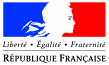 